ПОЛОЖЕНИЕ о проведении V международного онлайн-конкурса инструменталистов и дирижеров  "Музыкальная паутина"Учредители и организаторы конкурса1. Учредителями Конкурса являются Автономная некоммерческая организация развития музыкально-театральной деятельности «Мир искусств», Духовое общество имени Валерия Халилова Ассоциация духовых оркестров и исполнителей на духовых и ударных инструментах (представительство г. Ростов-на-Дону).Организует и проводит Конкурс Автономная некоммерческая организация развития музыкально-театральной деятельности «Мир искусств».Руководство по подготовке и проведению Конкурса осуществляет организационный комитет (далее – Оргкомитет).Цели и задачи конкурса1. Конкурс проводится в целях сохранения и развития профессиональной школы инструментального и дирижерского исполнительства.2. Задачи конкурса:- выявление талантливых исполнителей и творческих коллективов;- развитие и стимулирование инструментального и дирижерского исполнительства;- поддержка и активизация творческого потенциала одаренных исполнителей и дирижеров;- содействие творческому общению и профессиональному росту одаренных музыкантов;-   духовно-нравственное, эстетическое и художественное воспитание;- обмен опытом и повышение квалификации преподавателей;- укрепления связей между музыкантами на международном уровне.Порядок организации и проведения конкурсаВ онлайн-конкурсе принимают участие учащиеся учреждений дополнительного образования детей: детских музыкальных школ и школ искусств, центров эстетического воспитания, домов творчества, студий, отделений начальной музыкальной подготовки колледжей, студенты образовательных учреждений среднего профессионального и высшего образования.Конкурсные прослушивания проводятся по следующим номинациям:1.Сольное выступление (медные духовые, деревянные духовые и ударные инструменты).2.Сольное выступление (струнные инструменты).           3. Выступление инструментальных ансамблей и оркестров.4.Дирижирование. Аккомпанемент предусматривает исполнение произведений по нотам. Конкурсные прослушивания проводятся по следующим возрастным категориям:1.A (6-9 лет)2.B (10-12 лет)3.C (13-15 лет)4. D (16-20 лет)5. Е (21-28 лет)6. F (свыше 28)7. G (педагог и ученик) Возраст участника определяется на момент конкурса. Возрастная категория в дуэте определяется по возрасту старшего из участников.Участие в составе ансамбля преподавателей - иллюстраторов допускается только 
в категории «G».Условия участия в конкурсе Участники Конкурса отправляют видеозапись на электронную почту для просмотра жюри: - категории A, B, C:  два произведения (любые на выбор по стилю и жанру), 
-  категории D, E, F, G:     два произведения или крупная форма.Обязательно наличие видеозаписи в хорошем качестве. Не допускается обработка звука и работа со звуком в специализированных программах.ВНИМАНИЕ! Видеосъемка должна производиться без выключения и остановки видеокамеры, сначала и до конца исполнения одного произведения, 
т.е. произведение исполняется без остановки и монтажа. Допускаются паузы 
в записи между произведениями. Во время исполнения программы на видео должны быть видны руки, инструмент и лицо исполнителя (ей).Также для участия в конкурсе необходимо в установленные сроки подать 
в Оргкомитет следующие документы:-  заявку (см. Приложение № 1), заполненную на компьютере; - копию свидетельства о рождении или паспорта (страница с ФИО и датой рождения);- согласие на обработку персональных данных (см. Приложение № 2 для несовершеннолетних участников, Приложение № 2.1 для совершеннолетних участников).Видеозапись и документы по номинациям: Сольное выступление (медные духовые, деревянные духовые, ударные инструменты и струнные инструменты, инструментальные ансамбли и оркестры необходимо отправить на адрес электронной почты: elf-maximus@mail.ru с указанием темы письма «Заявка на конкурс». Видеозапись и документы по номинации дирижирование необходимо отправить на адрес электронной почты: vladimirsf@mail.ru с указанием темы письма «Заявка на конкурс». Заявки принимаются не позднее, чем за 10 дней до проведения конкурса. Внимание! Не забудьте в письме с формой заявки указать точный адрес, 
на который оргкомитет отправит диплом!5. Финансовые условия:- солист оплачивает организационный сбор в размере - 2500 рублей;- дирижёр оплачивает организационный сбор в размере - 2000 рублей;- каждый участник ансамбля - 800 рублей.Программа выступлений:Произведения не должно превышать:Духовые, ударные и струнные инструменты:- Возрастная категория группы А, В, С - не более 10 минут- Возрастная категория группы D, Е, F - не более 25 минут.Критерии оценки:Выступление участника жюри оценивает по 10 - бальной системе. Члены жюри учитывают следующие качества исполнительского мастерства по номинациям Сольное выступление (медные духовые, деревянные духовые, ударные инструменты и струнные инструменты, инструментальные ансамбли и оркестры:-    техническая оснащённость;- самостоятельность музыкально - художественной трактовки исполняемых произведений;- культура звукоизвлечения;- интонирование;- артистизм;- стабильность исполнения.Критерии оценки выступления участников по номинации дирижирование:- характер звуковедения,- графическая ясность,- эмоционально-образное наполнение,- убедительность интерпретации,- артистизм и уровень сценической культуры.Победителям конкурса присваиваются звания Лауреата 1, 2, 3 степени и дипломанта с вручением дипломов. Дата проведения:Конкурс состоится 25-26 января 2023 года, результаты конкурса будут оглашены на сайте:  мирискусств.рус (http://xn--b1alaihzibaki.xn--p1acf/) 
21-22 февраля 2023г.Члены жюри:Председатель жюри: Doctor of Music, principal horn position with the Gateway Symphony Orchestra, Manhattan Symphony, Garden State Philharmonic, Plainfield Symphony, Empire Chamber Orchestra, Bergen Sinphony - Denis Volodichev.Региональный представитель Духового общества имени Валерия Халилова Ассоциации духовых оркестров и исполнителей на духовых и ударных инструментах (г. Ростов-на-Дону), дирижер симфонического оркестра «ВИВА», солист-валторнист, концертмейстер группы валторн Ростовского государственного музыкального театра, лауреат международных конкурсов – Андрей Владимирович Карапищенко.Заслуженный работник Культуры Кубани – Олег Николаевич Вавилин.Заслуженный работник культуры Кубани – Гурген Липаридович Согомонов.Заслуженный артист Кубани – Евгений Викторович Кувычко.Генеральный директор Автономной некоммерческой организации развития музыкально-театральной деятельности «Мир искусств», режиссер постановщик областных мероприятий,  руководитель симфонического оркестра «ВИВА», заместитель директора ГАУК РО «Областной дом народного творчества»,  –  Виктория Евгеньевна Мелихова. 7.Заслуженный работник культуры Кубани – Барышникова Анжела Викторовна.8. Старший преподаватель Ростовской государственной консерватории 
им. С.В. Рахманинова, регулятор группы кларнетов Ростовского государственного музыкального театра – Владимир Федорович Сотников.Руководитель оргкомитета – Максим Кувычко (г. Краснодар), конт. тел. 8918-021-82-59. По вопросам об условиях конкурса и подаче заявок звонить по указанному номеру - с 9:00 до 21:00.Оргкомитет оставляет за собой право на публикацию на сайтах конкурса любых материалов, присланных в распоряжение Оргкомитета участниками.Оргкомитет имеет право использовать и распространять (без выплаты гонорара участникам) видеозаписи, печатную продукцию и иного рода продукцию, произведенную во время подготовки проведения мероприятий конкурса и по его итогам.Заявки на участие, скриншоты банковского перевода оплаты и ссылки на записи 
в ютубе или облаке присылать не позднее 15 января 2023 года!Реквизиты для оплаты участия:Название организацииАВТОНОМНАЯ НЕКОММЕРЧЕСКАЯ ОРГАНИЗАЦИЯ РАЗВИТИЯ МУЗЫКАЛЬНО-ТЕАТРАЛЬНОЙ ДЕЯТЕЛЬНОСТИ "МИР ИСКУССТВ"344065, Ростовская область, город Ростов-на-Дону,  ул. Троллейбусная 24/2В, оф. 32,33                                           ОГРН: 1186196049368            ИНН: 6162079990     КПП: 616201001Расчётный счёт: 40703810052090001956Банк: ЮГО-ЗАПАДНЫЙ БАНК ПАО СБЕРБАНКБИК: 046015602            Кор. Cчёт: 30101810600000000602QR-код для перечисления средств в приложении любых Онлайн-банков: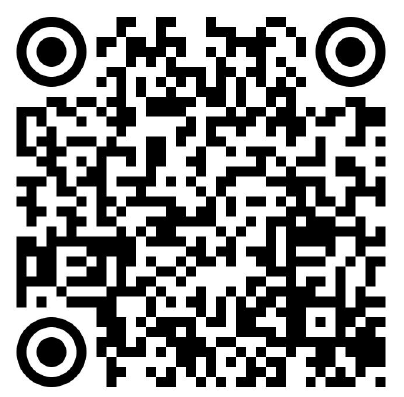 В назначении платежа указать: участие в конкурсе Музыкальная паутина. Фамилия, имя.                                                            Приложение №1 Форма ЗАЯВКИ Фестивальная программа коллектива: /изменения в программе во время фестиваля не допускаются/Номинация  по положению фестиваля_______________________________Возрастная группа по положению фестиваля/ ФИО Участника_____________________________________ Название номера (произведения) _______________________________________Название номера (произведения____________________________________________________Автор музыки 1_________________/2______________ Количество участников в номере _________________________________ФИО Концертмейстера и Преподавателя _____________________________________ Хронометраж _______________ПРИЛОЖЕНИЕ №2                             Согласие на обработку персональных данных несовершеннолетнегоЯ, _______________________________________________________________________________;(Ф.И.О.)__________________ года рождения; гражданин (-ка) __________________________________________;Зарегистрированный(-ая) по адресу__________________________________________________________;место фактического проживания ____________________________________________________________;паспорт серии__________ № ____________ выдан________________________________________________________________________________________________________ «___».____________.________года;являюсь законным представителем (мать, отец, опекун) несовершеннолетнего (-ней) _______________________________________________________  «_____»_____________ года рождения					Ф.И.О.__________________________________________________________________________________(студента (-ки) вуза, ссуза, учащегося ДМШ, ДШИ и т.п)и в соответствии с требованиями Федерального закона от 27 июля 2006 г. № 152-ФЗ «О персональных данных» даю согласие АВТОНОМНОЙ НЕКОММЕРЧЕСКОЙ ООГАНИЗАЦИИ РАЗВИТИЯ МУЗЫКАЛЬНО-ТЕАТРАЛЬНОЙ ДЕЯТЕЛЬНОСТИ «МИР ИСКУССТВ» на обработку моих персональных данных и персональных данных несовершеннолетнего (-ней): фамилия, имя, отчество; паспортные данные или данные свидетельства о рождении, дата рождения; сведения о гражданстве; адрес регистрации и проживания; контактный телефон; место учебы, специальность, класс, курс, группа.	Предоставленные персональные данные могут использоваться для сбора, систематизации, накопления, хранения, уточнения, подтверждения, обработки, использования, в том числе публикации в средствах массовой информации, на интернет-ресурсах и др., уничтожения по окончании срока действия настоящего Согласия в соответствии с п.3.ч.1.ст. 3 от 27 июля 2006 г. № 152-ФЗ «О персональных данных».Обработка данных должна осуществляться с целью подготовки всей документации, связанной с организацией и проведением V международного онлайн-конкурса инструменталистов и дирижеров "Музыкальная паутина" и оформлением оценочных и итоговых ведомостей, программы, буклетов, дипломов, благодарностей, сертификатов и т. д, проведением процедуры награждения и публикацией информации о ходе проведения и результатах Конкурса в СМИ. Настоящее Согласие действует с момента подачи заявки на участие в Конкурсе, является его неотъемлемой частью, и до даты рабочего дня, следующего за датой получения заказного письма, которым направлен отзыв настоящего Согласия в письменной форме.Настоящим подтверждаю, что предоставленные мною персональные данные являются полными и достоверными.«____»______________ 202__    г.  __________________  ______________________________                                                               Подпись                                                     ФИОПРИЛОЖЕНИЕ №2.1.                              Согласие на обработку персональных данных совершеннолетнегоЯ, __________________________________________________________________года рождения;                                    (Ф.И.О.)гражданин (-ка)___________________________________________________________________;Зарегистрированный (-ая) по адресу__________________________________________________;место фактического проживания_____________________________________________________ ________________________________________________________________________________;паспорт серии__________ № ____________ выдан______________________________________________________     ___.___._________года;являюсь___________________________________________________________________________(студентом ссуза, вуза, учащимся ДМШ, ДШИ и т.п)и в соответствии с требованиями Федерального закона от 27 июля 2006 г. № 152-ФЗ «О персональных данных» даю согласие АВТОНОМНОЙ НЕКОММЕРЧЕСКОЙ ООГАНИЗАЦИИ РАЗВИТИЯ МУЗЫКАЛЬНО-ТЕАТРАЛЬНОЙ ДЕЯТЕЛЬНОСТИ «МИР ИСКУССТВ» на обработку моих персональных данных: фамилия, имя, отчество; паспортные данные, дата рождения; сведения о гражданстве; адрес регистрации и проживания; контактный телефон; место учебы, специальность, класс, курс, группа.	Предоставленные мною персональные данные могут использоваться для сбора, систематизации, накопления, хранения, уточнения, подтверждения, обработки, использования, в том числе публикации в средствах массовой информации, на интернет-ресурсах и др., уничтожения по окончании срока действия настоящего Согласия в соответствии с п.3.ч.1.ст. 3 от 27 июля 2006 г. № 152-ФЗ «О персональных данных».Обработка данных должна осуществляться с целью подготовки всей документации, связанной с организацией и проведением V международного онлайн-конкурса инструменталистов и дирижеров "Музыкальная паутина" и оформлением оценочных и итоговых ведомостей, программы, буклетов, дипломов, благодарностей, сертификатов и т. д, проведением процедуры награждения и публикацией информации о ходе проведения и результатах Конкурса в СМИ. Настоящее Согласие действует с момента подачи заявки на участие в Конкурсе, является его неотъемлемой частью, и до даты рабочего дня, следующего за датой получения заказного письма, которым направлен отзыв настоящего Согласия в письменной форме.Настоящим подтверждаю, что предоставленные мною персональные данные являются полными и достоверными.«____»______________ 202__ г.  __________________________________________________  
                                                                                        Подпись                                       ФИО